I hope that you have managed to enjoy some time off last week. I am really sorry that we won’t be able to meet up together this week. Here are some ideas that you can complete at home this week. I hope that you have managed to enjoy some time off last week. I am really sorry that we won’t be able to meet up together this week. Here are some ideas that you can complete at home this week. Literacy and CommunicationWriting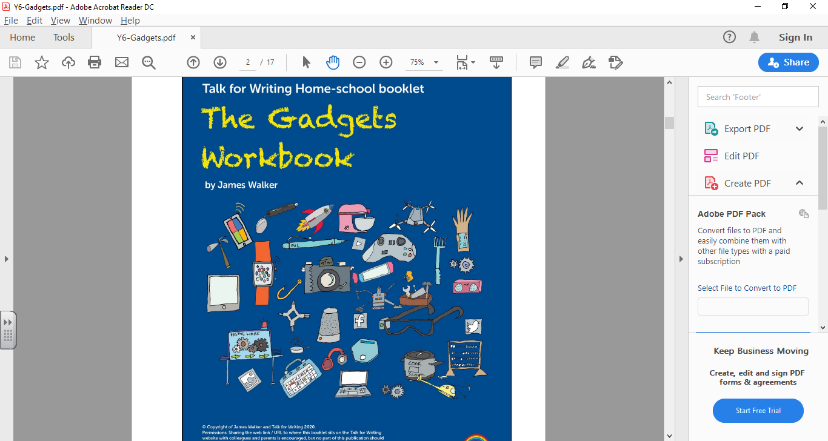 Work through the ‘gadgets’ workbook. If you would like to use the suggested timetable I have attached it will give you an activity to do each day so that the end of the 2 weeks you have created a new gadget with a persuasive advert to go with it. I can’t wait to see what you design.Alternatively why not follow the 5 lessons on ‘setting description’ on https://www.thenational.academy/online-classroom/year-6/english#subjectsMaths and Problem SolvingUse the White Rose video lessons and complete the 4 attached activities linked to algebra: https://whiterosemaths.com/homelearning/year-6/Complete the linked ‘bitesize’ lessons: Finding a rule with 1 or 2 steps and forming expressions and understanding algebraic conventions.Mymaths.co.uk: complete- substitution 1, function machines and sequencesScience and the outside environmentMy Science Share 2020 activities. This week’s theme is ‘World oceans day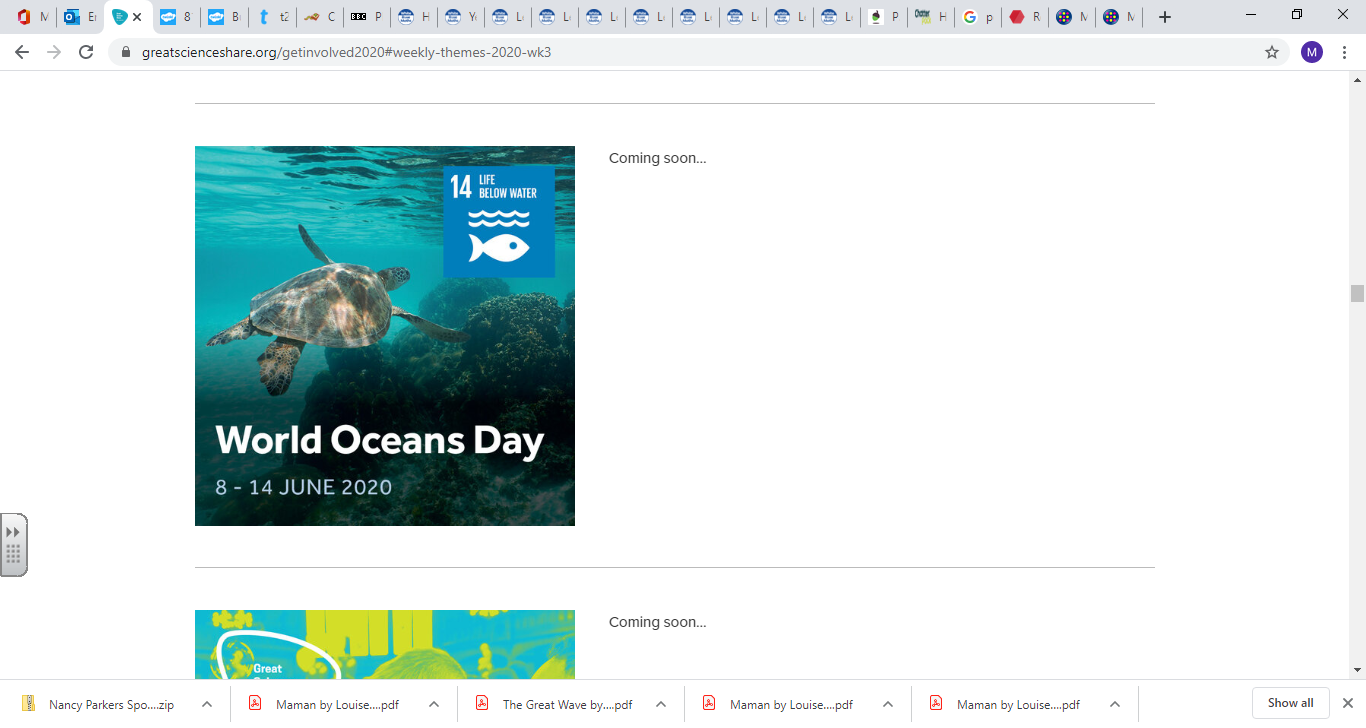 Have a look at the following websites for ideas:https://encounteredu.com/steam-activities explore ocean acidification and dissolve shells. Can you complete any of the attached activities? Whale song- discover how whale song is changing and write a non-chronological report. Make a hydrophone.Creative ArtsComplete the lesson about ‘optical illusions and  using shadow to show form’ on https://www.thenational.academy/year-6/foundation/optical-illusions-and-using-shading-to-show-form-year-6-wk3-5#slide-2Follow the online video to draw a Mayan temple: https://www.youtube.com/watch?v=F2JTKYrHbKYComputingComplete the bitesize lesson: what makes a good computer game?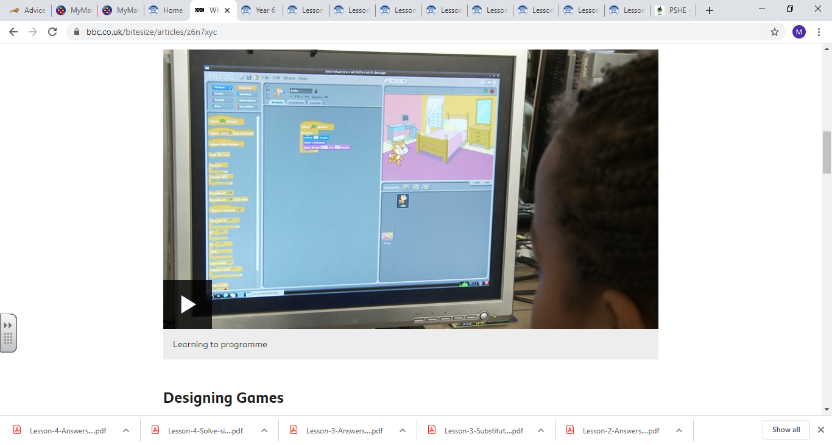 https://www.bbc.co.uk/bitesize/articles/z6n7xycPhysical EducationLook at the attached activities: athletics, underarm and overarm throwing.Can you improve your skills at home? PHSELook at the attached transition activities: ‘Getting ready to go big’Choose 2 activities to complete. Humanities and CitizenshipRevise your knowledge about the world:https://www.bbc.co.uk/bitesize/articles/z4dxt39 Label the 7 continents of the world, then identify continents, oceans, mountains and landmarks across the worldUse http://www.sheppardsoftware.com/Geography.htm to research a place of interest to you. 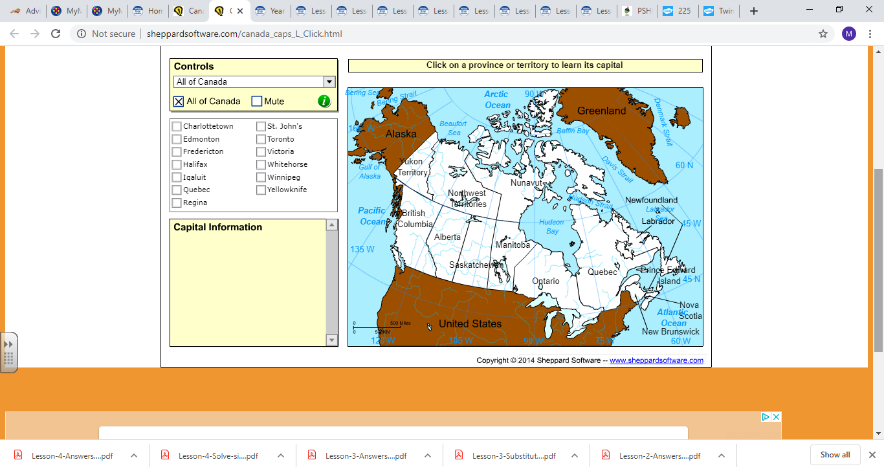 ReadingReading: Read the extract ‘The Book of time’Answer the attached questions- no need to print them out just write down your answers in a notebook or on a computer. Use https://readtheory.org/auth/login to practise some comprehension work.Times tables Do not forget to continue to practise your timetables. Spend 10 minutes a day at least on TT Rockstars. https://ttrockstars.com/ https://mathsframe.co.uk/en/resources/resource/486/Y6-Arithmetic-Practice